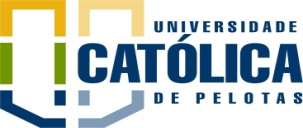 UNIVERSIDADE CATÓLICA DE PELOTASANEXO IPLANILHA DE PONTUAÇÃO DO CURRÍCULO*A planilha de pontuação do currículo, o currículo lattes e os documentos comprobatórios devem constar em um único arquivo PDF.Pelotas,__________________________________Nome do candidato__________________________________AssinaturaPLANILHA DE PONTUAÇÃO DO CURRÍCULOQUANTIDADEPONTUAÇÃO CANDIDATOPONTUAÇÃO BANCA1. TÍTULOS ACADÊMICOS (máximo 20 pontos)Documentos comprobatórios: diploma, ata ou declaração emitidos pela instituiçãoMESTRADO (10 pontos)ESPECIALIZAÇÃO (5 pontos) (máximo 2 especializações)2. ATIVIDADES CIENTIFICAS E TÉCNICAS (máximo 65 pontos)2.1 Publicações em Periódicos e Depósito de Patente (máximo 30 pontos)Documentos comprobatórios: Avaliação do periódico conforme o WebQualis/Capes para Medicina I, juntamente com print de busca no site Sucupira para cada artigo (https://sucupira.capes.gov.br/sucupira/)2.1.1 Qualis A1 (10 pontos)2.1.2 Qualis A2 (6 pontos)2.1.3 Qualis B1, B2, B3 (3 pontos)2.1.4 Qualis B4, B5 (2 pontos)2.1.5 Qualis C (1 ponto)2.2 Publicações de livros e capítulos (máximo 2 pontos)Documentos comprobatórios: capa do livro/página do capítulo/carta de aceite emitida pela editora (o documento deve incluir o nome do autor candidato e o número ISBN)2.2.1 Capítulo (0.5 ponto/capítulo - máximo 1 ponto)2.2.2 Livro (1 ponto/livro - máximo 1 ponto)2.3 CONGRESSOS, EVENTOS CIENTÍFICOS E SIMPÓSIOS (máximo 16 pontos)Documentos comprobatórios item 2.3.1: certificados que comprovem que o candidato participou do evento como palestrante. A apresentação de trabalhos, mesmo na forma oral, não caracteriza a atuação como palestranteDocumentos comprobatórios itens 2.3.2 e 2.3.3: certificados ou Anais de resumos do evento/Livro de resumo do evento. Certificados de apresentação de trabalho não servem como documentação comprobatória para estes itens. Documentos comprobatórios item 2.3.4: certificados emitidos pela instituição organizadora do evento (preferível) ou Anais/Livro de resumo do evento (deve existir indicação clara do apresentador no resumo)2.3.1 Palestras em eventos científicos (2 pontos/evento Internacional; 1 ponto/evento Nacional; 0.5 ponto/evento Regional – máximo 4 pontos)2.3.2 Resumos em anais (1 ponto/evento Internacional; 0.5 ponto/evento Nacional; 0.25 ponto/evento Regional - máximo 4 pontos)2.3.3 Resumos expandidos ou trabalhos completos em anais (2 pontos/evento Internacional; 1 ponto/ evento Nacional; 0.5 ponto/evento Regional - máximo 4 pontos)2.3.4 Apresentação de trabalho (oral ou painel) (0.5 pontos/apresentação - máximo 4 pontos)2.4 ATIVIDADES CIENTÍFICAS E TÉCNICAS (máximo 15 pontos)Documento comprobatórios: certificado/declaração emitidos pela instituição/orientador ou comprovante de bolsa de instituição de pesquisa2.4.1 Atividade de iniciação científica voluntária/vivências acadêmicas (0.5 ponto/semestre - máximo 5 pontos)2.4.2 Atividade de iniciação científica com bolsa (1 ponto/semestre - máximo 8 pontos)2.4.3 Intercâmbio científico no exterior (1 ponto/semestre - máximo 2 pontos)2.5 PREMIAÇÃO EM EVENTOS CIENTÍFICOS (máximo 2 pontos)Documentos comprobatórios: certificados emitidos pela instituição organizadora do evento1 ponto/prêmio - máximo 2 pontos3. ATIVIDADES RELACIONADAS AO ENSINO (máximo 5 pontos)Documentos comprobatórios: certificado/declaração emitidos pela instituição/orientador, comprovante de bolsa de instituição de pesquisa, carteira/contrato de trabalho/documento equivalente.3.1 Monitoria ou estágio em disciplinas graduação (0.5 pontos/semestre - máximo 1 ponto)3.2 Docente curso de extensão mínimo 10h cada curso (0.25 ponto/curso - máximo 1 ponto)3.3 Professor do ensino médio (0.5 ponto/semestre - máximo 1 ponto)3.4 Professor do ensino médio técnico, ensino superior (substituto ou permanente) (1 ponto/semestre - máximo 2 pontos)4. ATIVIDADES PROFISSIONAIS (máximo 10 pontos)Documentos comprobatórios dos itens 4.1 ao 4.7: certificado/declaração emitidos pela instituição/orientadorDocumentos comprobatórios item 4.8: Diário oficialDocumentos comprobatórios item 4.9: carteira/contrato de trabalho/documento equivalente (técnico ou profissional liberal)4.1 Estágios extracurriculares (0.5 ponto/estágio - máximo 1 ponto)4.2 Participação em cursos extracurriculares (0.25 ponto/atividade - máximo 2 pontos)4.3 Membro de organização/coordenação de cursos, palestras ou outros eventos (0.2 ponto/atividade - máximo 1 ponto)4.4 Representação discente (0.1 ponto/atividade - máximo 0.5 pontos)4.5 Participação em congressos, simpósios ou outros eventos (0.4 ponto/atividade - máximo 2 pontos)4.6 Aprovação línguas estrangeiras (0.5 ponto/língua - máximo 1 ponto)4.7 Cursos de línguas estrangeiras (0.1 ponto/semestre - máximo 0.5 ponto)4.8 Aprovação em concurso público (1 ponto/concurso federal/ 0.5 ponto/concurso estadual/ 0.25 ponto/concurso municipal - máximo total 1 ponto)4.9 Atividade profissional (0.5 ponto/ano - máximo 1 ponto)TOTAL